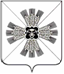 КЕМЕРОВСКАЯ ОБЛАСТЬАДМИНИСТРАЦИЯ ПРОМЫШЛЕННОВСКОГО МУНИЦИПАЛЬНОГО ОКРУГАПОСТАНОВЛЕНИЕот «   08   »    апреля   2020г. №  659-Ппгт. ПромышленнаяО внесении изменений в постановление администрации Промышленновского муниципального округа от 09.11.2017 № 1264-П «Об утверждении муниципальной программы «Развитие культуры, молодежной политики, спорта и туризма в Промышленновском муниципальном округе» на 2018-2022 годы» (в редакции постановлений от 05.12.2017 № 1370-П, от 07.02.2018 № 148-П, от 29.05.2018 № 590-П, от 15.06.2018 № 651-П, от 08.10.2018 № 1110-П, от 29.10.2018 № 1241-П, от 29.12.2018 № 1544-П, от 29.12.2018 № 1552-П, от 30.04.2019 № 549-П, от 12.09.2019 № 1100-П, от 21.10.2019 № 1273-П, от 30.12.2019 № 1633-П)В соответствии с решением Совета народных депутатов Промышленновского муниципального округа от 26.03.2020 № 106 «О внесении изменений и дополнений в решение Совета народных депутатов Промышленновского муниципального округа от 26.12.2019 № 14 «О бюджете Промышленновского муниципального округа  на 2020 год и плановый период 2021 и 2022 годов», постановлением администрации Промышленновского муниципального района от 29.07.2016 № 684-П «Об утверждении порядка разработки, реализации и оценки эффективности муниципальных программ, реализуемых за счёт средств районного бюджета»:1. Внести в постановление администрации Промышленновского муниципального округа от 09.11.2017 № 1264-П «Об утверждении муниципальной программы «Развитие культуры, молодежной политики, спорта и туризма в Промышленновском муниципальном округе» на 2018-2022 годы» (в редакции постановлений от 05.12.2017 № 1370-П, от 07.02.2018                      № 148-П, от 29.05.2018 № 590-П, от 15.06.2018 № 651-П, от 08.10.2018                             № 1110-П, от 29.10.2018 № 1241-П, от 29.12.2018 № 1544-П, от 29.12.2018                    № 1552-П, от 30.04.2019 № 549-П, от 12.09.019 № 1100-П, от 21.10.2019                         № 1273-П, от 30.12.2019 № 1633-П) следующие изменения:1.1. В паспорте муниципальной программы «Развитие культуры, молодежной политики, спорта и туризма в Промышленновском муниципальном округе на 2018-2022 годы» в строке «Объем и источники финансирования муниципальной программы в целом и с разбивкой по годам ее реализации» в графе 2020 год в строке «Всего» сумму «200927,5» заменить суммой «242075,0», в строке «ОБ» сумму «7409,1» заменить суммой «24036,6», в строке «МБ»  сумму «193518,4» заменить суммой «218038,4»;1.2. Раздел 4 «Ресурсное обеспечение реализации муниципальной программы» изложить в редакции согласно приложению к настоящему постановлению.2. Настоящее постановление подлежит обнародованию на официальном сайте администрации Промышленновского муниципального округа в сети Интернет.3. Контроль за исполнением настоящего постановления возложить на заместителя главы Промышленновского муниципального округа – начальника Управления культуры, молодежной политики, спорта и туризма администрации Промышленновского муниципального округа                                     А.А. Мясоедову.4. Настоящее постановление вступает в силу с даты подписания.Исп. А.А. Мясоедовател. 74090                                                                                        Приложение к постановлению администрации Промышленновского муниципального округа                                                               от « 08 »   апреля    2020 г.  №  659-ПРесурсное обеспечение реализации муниципальной программыГлава Промышленновского муниципального округаД.П. ИльинНаименование муниципальной программы, подпрограммы, мероприятияИсточник финансированияОбъем финансовых ресурсов, тыс. руб.Объем финансовых ресурсов, тыс. руб.Объем финансовых ресурсов, тыс. руб.Объем финансовых ресурсов, тыс. руб.Объем финансовых ресурсов, тыс. руб.Объем финансовых ресурсов, тыс. руб.Наименование муниципальной программы, подпрограммы, мероприятияИсточник финансирования201820192020202120221234567Муниципальная программа «Развитие культуры, молодежной политики, спорта и туризма в Промышленновском муниципальном округе»Всего203110,50291621,5242075,0134088,8123425,40Муниципальная программа «Развитие культуры, молодежной политики, спорта и туризма в Промышленновском муниципальном округе»местный бюджет195696,8254300,2218038,4126779,7116116,3Муниципальная программа «Развитие культуры, молодежной политики, спорта и туризма в Промышленновском муниципальном округе»иные не запрещенные законодательством источники:7413,737321,324036,67309,17309,1Муниципальная программа «Развитие культуры, молодежной политики, спорта и туризма в Промышленновском муниципальном округе»федеральный бюджет100,08366,6Муниципальная программа «Развитие культуры, молодежной политики, спорта и туризма в Промышленновском муниципальном округе»областной бюджет7313,728954,724036,67309,17309,1Муниципальная программа «Развитие культуры, молодежной политики, спорта и туризма в Промышленновском муниципальном округе»средства бюджетов государственных внебюджетных фондовМуниципальная программа «Развитие культуры, молодежной политики, спорта и туризма в Промышленновском муниципальном округе»средства юридических и физических лицПодпрограмма «Развитие культуры»Всего192503,30205166,9191889,0127588,8116925,40Подпрограмма «Развитие культуры»Местный бюджет185089,6198260,8184479,9120279,7109616,3Подпрограмма «Развитие культуры»иные не запрещенные законодательством источники:7413,76906,17409,17309,17309,1Подпрограмма «Развитие культуры»федеральный бюджет100,066,4Подпрограмма «Развитие культуры»областной бюджет7313,76839,77409,17309,17309,1Подпрограмма «Развитие культуры»средства бюджетов государственных внебюджетных фондовПодпрограмма «Развитие культуры»средства юридических и физических лицМероприятие «Обеспечение деятельности органов местного самоуправления»Всего2115,32663,63972,41963,01963,0Мероприятие «Обеспечение деятельности органов местного самоуправления»Местный бюджет2115,32663,63972,41963,01963,0Мероприятие «Обеспечение деятельности органов местного самоуправления»иные не запрещенные законодательством источники:Мероприятие «Обеспечение деятельности органов местного самоуправления»федеральный бюджетМероприятие «Обеспечение деятельности органов местного самоуправления»областной бюджетМероприятие «Обеспечение деятельности органов местного самоуправления»средства бюджетов государственных внебюджетных фондовМероприятие «Обеспечение деятельности органов местного самоуправления»средства юридических и физических лицМероприятие «Обеспечение деятельности музея»Всего4840,34412,35309,02000,02000,0Мероприятие «Обеспечение деятельности музея»местный бюджет4840,34412,35309,02000,02000,0Мероприятие «Обеспечение деятельности музея»иные не запрещенные законодательством источники:Мероприятие «Обеспечение деятельности музея»федеральный бюджетМероприятие «Обеспечение деятельности музея»областной бюджетМероприятие «Обеспечение деятельности музея»средства бюджетов государственных внебюджетных фондовМероприятие «Обеспечение деятельности музея»средства юридических и физических лицМероприятие «Обеспечение деятельности библиотек»Всего29059,930486,329564,714000,014000,0Мероприятие «Обеспечение деятельности библиотек»местный бюджет29059,930486,329564,714000,014000,0Мероприятие «Обеспечение деятельности библиотек»иные не запрещенные законодательством источники:Мероприятие «Обеспечение деятельности библиотек»федеральный бюджетМероприятие «Обеспечение деятельности библиотек»областной бюджетМероприятие «Обеспечение деятельности библиотек»средства бюджетов государственных внебюджетных фондовМероприятие «Обеспечение деятельности библиотек»средства юридических и физических лицМероприятие «Обеспечение деятельности школ искусств»Всего12248,712942,913118,010000,010000,0Мероприятие «Обеспечение деятельности школ искусств»местный бюджет12248,712942,913118,010000,010000,0Мероприятие «Обеспечение деятельности школ искусств»иные не запрещенные законодательством источникиМероприятие «Обеспечение деятельности школ искусств»федеральный бюджетМероприятие «Обеспечение деятельности школ искусств»областной бюджетМероприятие «Обеспечение деятельности школ искусств»средства бюджетов государственных внебюджетных фондовМероприятие «Обеспечение деятельности школ искусств»средства юридических и физических лицМероприятие «Обеспечение деятельности муниципального бюджетного учреждения «Районный культурно-досуговый комплекс» в соответствии с заключенным соглашением о передаче части полномочий по решению вопросов местного значенияВсего20323,018455,00,00,00,0Мероприятие «Обеспечение деятельности муниципального бюджетного учреждения «Районный культурно-досуговый комплекс» в соответствии с заключенным соглашением о передаче части полномочий по решению вопросов местного значенияместный бюджет20323,018455,00,00,00,0Мероприятие «Обеспечение деятельности муниципального бюджетного учреждения «Районный культурно-досуговый комплекс» в соответствии с заключенным соглашением о передаче части полномочий по решению вопросов местного значенияиные не запрещенные законодательством источники:Мероприятие «Обеспечение деятельности муниципального бюджетного учреждения «Районный культурно-досуговый комплекс» в соответствии с заключенным соглашением о передаче части полномочий по решению вопросов местного значенияфедеральный бюджетМероприятие «Обеспечение деятельности муниципального бюджетного учреждения «Районный культурно-досуговый комплекс» в соответствии с заключенным соглашением о передаче части полномочий по решению вопросов местного значенияобластной бюджетМероприятие «Обеспечение деятельности муниципального бюджетного учреждения «Районный культурно-досуговый комплекс» в соответствии с заключенным соглашением о передаче части полномочий по решению вопросов местного значениясредства бюджетов государственных внебюджетных фондовМероприятие «Обеспечение деятельности муниципального бюджетного учреждения «Районный культурно-досуговый комплекс» в соответствии с заключенным соглашением о передаче части полномочий по решению вопросов местного значениясредства юридических и физических лицМероприятие «Обеспечение деятельности муниципального бюджетного учреждения «Районный культурно-досуговый комплекс»Всего84973,186563,194569,971764,766401,3Мероприятие «Обеспечение деятельности муниципального бюджетного учреждения «Районный культурно-досуговый комплекс»местный бюджет84973,186563,194569,971764,766401,3Мероприятие «Обеспечение деятельности муниципального бюджетного учреждения «Районный культурно-досуговый комплекс»иные не запрещенные законодательством источники:Мероприятие «Обеспечение деятельности муниципального бюджетного учреждения «Районный культурно-досуговый комплекс»федеральный бюджетМероприятие «Обеспечение деятельности муниципального бюджетного учреждения «Районный культурно-досуговый комплекс»областной бюджетМероприятие «Обеспечение деятельности муниципального бюджетного учреждения «Районный культурно-досуговый комплекс»средства бюджетов государственных внебюджетных фондовМероприятие «Обеспечение деятельности муниципального бюджетного учреждения «Районный культурно-досуговый комплекс»средства юридических и физических лицМероприятие «Обеспечение деятельности муниципального казенного учреждения«Центр обслуживания учреждений культуры»Всего31479,342683,437895,920502,015202,0Мероприятие «Обеспечение деятельности муниципального казенного учреждения«Центр обслуживания учреждений культуры»местный бюджет31479,342683,437895,920502,015202,0Мероприятие «Обеспечение деятельности муниципального казенного учреждения«Центр обслуживания учреждений культуры»иные не запрещенные законодательством источники:Мероприятие «Обеспечение деятельности муниципального казенного учреждения«Центр обслуживания учреждений культуры»федеральный бюджетМероприятие «Обеспечение деятельности муниципального казенного учреждения«Центр обслуживания учреждений культуры»областной бюджетМероприятие «Обеспечение деятельности муниципального казенного учреждения«Центр обслуживания учреждений культуры»средства бюджетов государственных внебюджетных фондовМероприятие «Обеспечение деятельности муниципального казенного учреждения«Центр обслуживания учреждений культуры»средства юридических и физических лицМероприятие «Ежемесячные выплаты стимулирующего характера работникам муниципальных библиотек, музеев и культурно-досуговых учреждений»Всего7197,06597,07080,07080,07080,0Мероприятие «Ежемесячные выплаты стимулирующего характера работникам муниципальных библиотек, музеев и культурно-досуговых учреждений»местный бюджетМероприятие «Ежемесячные выплаты стимулирующего характера работникам муниципальных библиотек, музеев и культурно-досуговых учреждений»иные не запрещенные законодательством источники:7197,06597,07080,07080,07080,0Мероприятие «Ежемесячные выплаты стимулирующего характера работникам муниципальных библиотек, музеев и культурно-досуговых учреждений»федеральный бюджетМероприятие «Ежемесячные выплаты стимулирующего характера работникам муниципальных библиотек, музеев и культурно-досуговых учреждений»областной бюджет7197,06597,07080,07080,07080,0Мероприятие «Ежемесячные выплаты стимулирующего характера работникам муниципальных библиотек, музеев и культурно-досуговых учреждений»средства бюджетов государственных внебюджетных фондовМероприятие «Ежемесячные выплаты стимулирующего характера работникам муниципальных библиотек, музеев и культурно-досуговых учреждений»средства юридических и физических лицМероприятие «Меры социальной поддержки отдельных категорий работников культуры»Всего19,019,019,019,019,0Мероприятие «Меры социальной поддержки отдельных категорий работников культуры»местный бюджетМероприятие «Меры социальной поддержки отдельных категорий работников культуры»иные не запрещенные законодательством источники:19,019,019,019,019,0Мероприятие «Меры социальной поддержки отдельных категорий работников культуры»федеральный бюджетМероприятие «Меры социальной поддержки отдельных категорий работников культуры»областной бюджет19,019,019,019,019,0Мероприятие «Меры социальной поддержки отдельных категорий работников культуры»средства бюджетов государственных внебюджетных фондовМероприятие «Меры социальной поддержки отдельных категорий работников культуры»средства юридических и физических лицМероприятие «Софинансирование расходных обязательств субъектов Российской Федерации, связанных с реализацией федеральной целевой программы «Увековечивание памяти погибших при защите Отечества на 2019 – 2024 годы», за счет средств резервного фонда Правительства Российской Федерации»Всего84,2Мероприятие «Софинансирование расходных обязательств субъектов Российской Федерации, связанных с реализацией федеральной целевой программы «Увековечивание памяти погибших при защите Отечества на 2019 – 2024 годы», за счет средств резервного фонда Правительства Российской Федерации»местный бюджет4,2Мероприятие «Софинансирование расходных обязательств субъектов Российской Федерации, связанных с реализацией федеральной целевой программы «Увековечивание памяти погибших при защите Отечества на 2019 – 2024 годы», за счет средств резервного фонда Правительства Российской Федерации»иные не запрещенные законодательством источники:80,0Мероприятие «Софинансирование расходных обязательств субъектов Российской Федерации, связанных с реализацией федеральной целевой программы «Увековечивание памяти погибших при защите Отечества на 2019 – 2024 годы», за счет средств резервного фонда Правительства Российской Федерации»федеральный бюджет66,4Мероприятие «Софинансирование расходных обязательств субъектов Российской Федерации, связанных с реализацией федеральной целевой программы «Увековечивание памяти погибших при защите Отечества на 2019 – 2024 годы», за счет средств резервного фонда Правительства Российской Федерации»областной бюджет13,6Мероприятие «Софинансирование расходных обязательств субъектов Российской Федерации, связанных с реализацией федеральной целевой программы «Увековечивание памяти погибших при защите Отечества на 2019 – 2024 годы», за счет средств резервного фонда Правительства Российской Федерации»средства бюджетов государственных внебюджетных фондовМероприятие «Софинансирование расходных обязательств субъектов Российской Федерации, связанных с реализацией федеральной целевой программы «Увековечивание памяти погибших при защите Отечества на 2019 – 2024 годы», за счет средств резервного фонда Правительства Российской Федерации»средства юридических и физических лицМероприятие «Этнокультурное развитие наций и народностей Кемеровской области – КузбассаВсего100,0Мероприятие «Этнокультурное развитие наций и народностей Кемеровской области – Кузбассаместный бюджетМероприятие «Этнокультурное развитие наций и народностей Кемеровской области – Кузбассаиные не запрещенные законодательством источники:100,0Мероприятие «Этнокультурное развитие наций и народностей Кемеровской области – Кузбассафедеральный бюджетМероприятие «Этнокультурное развитие наций и народностей Кемеровской области – Кузбассаобластной бюджет100,0Мероприятие «Этнокультурное развитие наций и народностей Кемеровской области – Кузбассасредства бюджетов государственных внебюджетных фондовМероприятие «Этнокультурное развитие наций и народностей Кемеровской области – Кузбассасредства юридических и физических лицМероприятие «Реализация мер в области государственной молодежной политики»Всего147,7260,1260,1260,1260,1Мероприятие «Реализация мер в области государственной молодежной политики»местный бюджет50,050,050,050,050,0Мероприятие «Реализация мер в области государственной молодежной политики»иные не запрещенные законодательством источники:97,7210,1210,1210,1210,1Мероприятие «Реализация мер в области государственной молодежной политики»федеральный бюджетМероприятие «Реализация мер в области государственной молодежной политики»областной бюджет97,7210,1210,1210,1210,1Мероприятие «Реализация мер в области государственной молодежной политики»средства бюджетов государственных внебюджетных фондовМероприятие «Реализация мер в области государственной молодежной политики»средства юридических и физических лицМероприятие «Поддержка отрасли культуры (государственная поддержка лучших сельских учреждений культуры»Всего100,0местный бюджетиные не запрещенные законодательством источники:100,0федеральный бюджет100,0областной бюджетсредства бюджетов государственных внебюджетных фондовсредства юридических и физических лицПодпрограмма «Модернизация в сфере культуры»Всего9974,266388,839912,62000,02000,0Подпрограмма «Модернизация в сфере культуры»местный бюджет9974,246213,823285,12000,02000,0Подпрограмма «Модернизация в сфере культуры»иные не запрещенные законодательством источники:20175,016627,5Подпрограмма «Модернизация в сфере культуры»федеральный бюджетПодпрограмма «Модернизация в сфере культуры»областной бюджет20175,016627,5Подпрограмма «Модернизация в сфере культуры»средства бюджетов государственных внебюджетных фондовПодпрограмма «Модернизация в сфере культуры»средства юридических и физических лицМероприятие «Улучшение материально-технической базы учреждений культуры»Всего9974,245188,822410,02000,02000,0Мероприятие «Улучшение материально-технической базы учреждений культуры»местный бюджет9974,245188,822410,02000,02000,0Мероприятие «Улучшение материально-технической базы учреждений культуры»иные не запрещенные законодательством источники:Мероприятие «Улучшение материально-технической базы учреждений культуры»федеральный бюджетМероприятие «Улучшение материально-технической базы учреждений культуры»областной бюджетМероприятие «Улучшение материально-технической базы учреждений культуры»средства бюджетов государственных внебюджетных фондовМероприятие «Улучшение материально-технической базы учреждений культуры»средства юридических и физических лицМероприятие «Строительство, реконструкция и капитальный ремонт объектов культуры»Всего20500,017502,6Мероприятие «Строительство, реконструкция и капитальный ремонт объектов культуры»местный бюджет1025,0875,1Мероприятие «Строительство, реконструкция и капитальный ремонт объектов культуры»иные не запрещенные законодательством источники:19475,016627,5Мероприятие «Строительство, реконструкция и капитальный ремонт объектов культуры»федеральный бюджетМероприятие «Строительство, реконструкция и капитальный ремонт объектов культуры»областной бюджет19475,016627,5Мероприятие «Строительство, реконструкция и капитальный ремонт объектов культуры»средства бюджетов государственных внебюджетных фондовМероприятие «Строительство, реконструкция и капитальный ремонт объектов культуры»средства юридических и физических лицМероприятие «Поощрение муниципальных округов – победителей, достигших наивысших показателей по итогам сельскохозяйственных работ»Всего700,0Мероприятие «Поощрение муниципальных округов – победителей, достигших наивысших показателей по итогам сельскохозяйственных работ»местный бюджетМероприятие «Поощрение муниципальных округов – победителей, достигших наивысших показателей по итогам сельскохозяйственных работ»иные не запрещенные законодательством источники:Мероприятие «Поощрение муниципальных округов – победителей, достигших наивысших показателей по итогам сельскохозяйственных работ»федеральный бюджетМероприятие «Поощрение муниципальных округов – победителей, достигших наивысших показателей по итогам сельскохозяйственных работ»областной бюджет700,0Мероприятие «Поощрение муниципальных округов – победителей, достигших наивысших показателей по итогам сельскохозяйственных работ»средства бюджетов государственных внебюджетных фондовМероприятие «Поощрение муниципальных округов – победителей, достигших наивысших показателей по итогам сельскохозяйственных работ»средства юридических и физических лицПодпрограмма «Развитие спорта и туризма»Всего633,020065,810273,44500,4500,0Подпрограмма «Развитие спорта и туризма»местный бюджет633,09825,610273,44500,4500,0Подпрограмма «Развитие спорта и туризма»иные не запрещенные законодательством источники:10240,2Подпрограмма «Развитие спорта и туризма»федеральный бюджет8300,2Подпрограмма «Развитие спорта и туризма»областной бюджет1940,0Подпрограмма «Развитие спорта и туризма»средства бюджетов государственных внебюджетных фондовПодпрограмма «Развитие спорта и туризма»средства юридических и физических лицМероприятие«Организация и проведение спортивно-оздоровительных мероприятий»Всего633,0576,7800,0500,0500,0Мероприятие«Организация и проведение спортивно-оздоровительных мероприятий»местный бюджет633,0576,7800,0500,0500,0Мероприятие«Организация и проведение спортивно-оздоровительных мероприятий»иные не запрещенные законодательством источники:Мероприятие«Организация и проведение спортивно-оздоровительных мероприятий»федеральный бюджетМероприятие«Организация и проведение спортивно-оздоровительных мероприятий»областной бюджетМероприятие«Организация и проведение спортивно-оздоровительных мероприятий»средства бюджетов государственных внебюджетных фондовМероприятие«Организация и проведение спортивно-оздоровительных мероприятий»средства юридических и физических лицМероприятие «Обеспечение деятельности муниципального бюджетного физкультурно – спортивного учреждения «Промышленновская спортивная школа»Всего6625,38224,99473,44000,04000,0Мероприятие «Обеспечение деятельности муниципального бюджетного физкультурно – спортивного учреждения «Промышленновская спортивная школа»местный бюджет6625,38224,99473,44000,04000,0Мероприятие «Обеспечение деятельности муниципального бюджетного физкультурно – спортивного учреждения «Промышленновская спортивная школа»иные не запрещенные законодательством источники:Мероприятие «Обеспечение деятельности муниципального бюджетного физкультурно – спортивного учреждения «Промышленновская спортивная школа»федеральный бюджетМероприятие «Обеспечение деятельности муниципального бюджетного физкультурно – спортивного учреждения «Промышленновская спортивная школа»областной бюджетМероприятие «Обеспечение деятельности муниципального бюджетного физкультурно – спортивного учреждения «Промышленновская спортивная школа»средства бюджетов государственных внебюджетных фондовМероприятие «Обеспечение деятельности муниципального бюджетного физкультурно – спортивного учреждения «Промышленновская спортивная школа»средства юридических и физических лицМероприятие «Реализация федеральной целевой программы «Развитие физической культуры и спорта в Российской Федерации на 2016 – 2020 годы» (закупка комплектов искусственных покрытий для футбольных полей для спортивных детско – юношеских школ)»Всего11000,2Мероприятие «Реализация федеральной целевой программы «Развитие физической культуры и спорта в Российской Федерации на 2016 – 2020 годы» (закупка комплектов искусственных покрытий для футбольных полей для спортивных детско – юношеских школ)»местный бюджет1000,0Мероприятие «Реализация федеральной целевой программы «Развитие физической культуры и спорта в Российской Федерации на 2016 – 2020 годы» (закупка комплектов искусственных покрытий для футбольных полей для спортивных детско – юношеских школ)»иные не запрещенные законодательством источники:10000,2Мероприятие «Реализация федеральной целевой программы «Развитие физической культуры и спорта в Российской Федерации на 2016 – 2020 годы» (закупка комплектов искусственных покрытий для футбольных полей для спортивных детско – юношеских школ)»федеральный бюджет8300,2Мероприятие «Реализация федеральной целевой программы «Развитие физической культуры и спорта в Российской Федерации на 2016 – 2020 годы» (закупка комплектов искусственных покрытий для футбольных полей для спортивных детско – юношеских школ)»областной бюджет1700,0Мероприятие «Реализация федеральной целевой программы «Развитие физической культуры и спорта в Российской Федерации на 2016 – 2020 годы» (закупка комплектов искусственных покрытий для футбольных полей для спортивных детско – юношеских школ)»средства бюджетов государственных внебюджетных фондовМероприятие «Реализация федеральной целевой программы «Развитие физической культуры и спорта в Российской Федерации на 2016 – 2020 годы» (закупка комплектов искусственных покрытий для футбольных полей для спортивных детско – юношеских школ)»средства юридических и физических лицМероприятие «Реализация федеральной целевой программы «Развитие физической культуры и спорта в Российской Федерации на 2016 – 2020 годы» (закупка комплектов искусственных покрытий для футбольных полей для спортивных детско – юношеских школ)»средства юридических и физических лицМероприятие «Развитие физической культуры и спорта»Всего264,0Мероприятие «Развитие физической культуры и спорта»местный бюджет24,0Мероприятие «Развитие физической культуры и спорта»иные не запрещенные законодательством источники:240,0Мероприятие «Развитие физической культуры и спорта»федеральный бюджетМероприятие «Развитие физической культуры и спорта»областной бюджет240,0Мероприятие «Развитие физической культуры и спорта»средства бюджетов государственных внебюджетных фондовМероприятие «Развитие физической культуры и спорта»средства юридических и физических лицсредства юридических и физических лицЗаместитель главыПромышленновского муниципального округа – начальник Управления культуры, молодежной политики, спорта и туризма администрации Промышленновского муниципального округа  А.А. Мясоедова